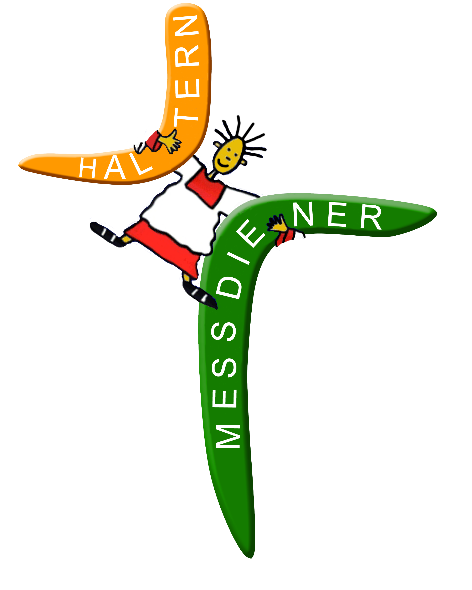 
Registrierungsformular zur Anmeldung für die Geistlichen Tage für Messdiener*innen - Bestwig 2019 Anzahl der benötigten Plätze:      	Familienname:        		     		Vorname des Kindes: 	     	Straße: 			     	 Geburtsdatum: 		     	Telefon:			     	Email-Adresse: 		     	


Messdiener*in seit:   	     	in der Gemeinde:   		     	


Bitte ausgefüllt versenden an andrick@bistum-muenster.de 
oder im Pastoralbüro (Gildenstr. 22) einwerfen. 
Daraufhin erhalten Sie binnen der nächsten 7 Tage eine Bestätigungsmail mit dem Formular zur verbindlichen Anmeldung und den Zahlungsinformationen.